ДАРЫ ОСЕНИОсенний утренник для детей старшего дошкольного возраста (5-6 лет)Действующие лица:Ведущий, Осень – взрослыеЦели:Воспитать любовь к природе посредством детского утренника, посвященного времени года;Закреплять у детей представления об осенних явлениях природы посредством выразительного исполнения ими песен, танцев, стихотворений, игр;Развивать музыкально – творческие способности детей;Способствовать раскрытию творческих способностей детейЗадачи:Учить детей выразительно исполнять песни, рассказывать стихи, танцевать на сцене:Формировать коммуникативные навыки, развивать творческие способности, воспитывать бережное отношение к природе, формировать чувство взаимопомощи.Ход утренника.(Звучит музыка. Дети входят.)Танец «Вальс»Ведущий:	Снова осень, снова птицы		В тёплый край лететь спешат,		И опять осенний праздник		К нам приходит в детский сад!1-й ребёнок: На гроздья рябины дождинка упала,Листочек кленовый кружит над землейАх, осень, опять ты врасплох нас засталаИ снова надела наряд золотой.2-й ребёнок:  Улетает птичья стая, тучи носятся, рыдая.                       Будто тонкая былинка на ветру дрожит осинка.                       Говорю ей: «Успокойся, белой зимушки не бойся!»3-й ребёнок: Прекрасные астры и кисти рябины,	             Кусты хризантемы и гроздья калины.	             А с клёнов к нам листья, как письма летят,	             Собой устилая, любимый наш сад!4-й ребёнок: Ходит осень по дорожке,Промочила в лужах ножки.Льют дожди, и нет просвета.Затерялось где-то лето.5-й ребенок: Опустел скворечник, улетели птицы,Листьям на деревьях тоже не сидится.Целый день сегодня все летят, летят…Видно, тоже в Африку улететь хотят.6-й ребёнок: Что грустить теперь о лете!                       Осень в гости к нам пришла.                       В позолоченной карете                       Всем подарки привезла.7-й ребёнок: В нашем зале мы устроим                        Настоящий листопад.                        Пусть закружатся листочки                        И летят, летят, летят.Песня «Осень у порога»8-й ребёнок: Здравствуй, осень золотая,                        Голубая неба высь!                       Листья жёлтые, слетая,                       На дорожку улеглись.                       Сад раскрасился цветами                      Астр, пионов, георгин,                      А вверху огнём пылают                      Гроздья красные рябин!9 -й ребёнок: Осень всё позолотила                       Золотое всё кругом                       И берёзы и осины                      Золотым горят костром                      Весь наш город нарядился                      В золотые кружева                     Словно в танце закружилась                      Золотистая листва.Ведущий: Ребята,  я предлагаю поиграть в игру.Игра «Цветная осень»Ведущий:	- Среди клёнов и осинСундучок стоит один:Разукрашен листьями,Не велик он, и не мал…Кто же нам его прислал?Отгадать вас просим –Кто же это?Дети: Осень!Ведущий: Осень? Очень может быть…Что же в сундучке лежит?Может здесь осенние туманы,Что легли на сонные поляны?Может листьев мягкий золотой ковёр?Первой измороси расписной узор?Может, крик прощальный журавлейИли тихий шёпот тополей?Что же в этом сундучке лежит?Не пора ли нам его открыть?(Ведущий, пытается  приподнять крышку, однако крышка не поддаётся.)Ведущий: Ничего не получается.Сундучок не открывается!Что же делать?Как нам быть?Может надо Осень в гости пригласить.Давайте все вместе скажем:«Осень, Осень, в гости просим»(Под музыку входит Осень)Осень: Я – Осень золотая,Поклон вам мой, друзья! (кланяется)Давно уже мечтаю о встрече с вами я.Вы любите, когда я прихожу? (дети отвечают)Я красоту повсюду навожу.Смотри, уж в золоте, багряный лесСкользнул луч солнца золотой с небес,И на земле ковер лежит златой,Лишь только осенью увидите такой.Здравствуйте, ребята! Спасибо, что позвали меня на праздник.Ведущий: Осень, ты нам не поможешь открыть этот сундучок.Осень: Помогу, но надо для этого вам спеть и станцевать.Песня «Осенняя прогулка» (после песни мальчики надевают шапочки тучек)Осень: Вот и песенке конец (подходит к сундучку)Сундучок мой расписнойСвою крышку приподнял! Что же сундучок скрывал? (Ведущий заглядывает внутрь)Ведущий: Да чего тут только нет!(достает тучку)Что это такое?Дети: Тучка.Ну-ка тучки, выходите, да свой танец покажите.Танец «Тучки» (мальчики)Осень: Ребята, вы уже, наверное, догадались, что в моём осеннем сундучке найдёте всё то, что поможет вам весело провести этот праздник.Ведущий: А сейчас давайте посмотрим, какие ещё подарки приготовиладля нас Осень.(Достаёт из сундука  лукошко)   Осень: Это лукошко для  танца девочек.Танец «Волшебное лукошко» (девочки)Ведущий: Дорогая Осень, ребята для тебя выучили стихи.10-й ребёнок:  Ветерком  прохладным потянуло                          И быстрее вечер настает                          Пусть порой бывает небо хмурым                         Осень тоже радость  нам несет. 11-й ребёнок: Яблок  спелых полные корзинки                          Нам она приносит каждый год                          Выстилает мягкие тропинки                          В лес грибной и сказочный зовет.12-й ребёнок: Разукрасит листья, а рябинки                         Огоньками вспыхнут тут  и там                         И, скользя по тонкой паутинке,                       Лучик солнца улыбнется нам.13-й ребёнок: Очень любим осень мы,                  Всем радостно и весело.                       Осень листики везде                 Жёлтые развесила.14-й ребёнок: По дорожкам разноцветным                 Мы гулять теперь идём.                 На дорожках разноцветных                 Листьев больше с каждым днём.15-й ребёнок: До чего красива осень золотая!                  В небе птичьи стаи к югу улетают.                  Всюду паутинки распустили косы.                  Взрослые и дети любят тебя, Осень!Падают, падают листья.В нашем саду листопад...Желтые, красные листьяПо ветру вьются, летят.Птицы на юг улетают,Гуси, грачи, журавли.Вот уж последняя стаяКрыльями машет вдали.16 -й ребёнок: Осень - славная пора                  Любит осень детвора                  Груши, сливы, виноград                  Все поспело для ребят.17-й ребёнок: Все ребята любят осень.                  Урожайная пора.                  Все созрело, вкусно очень,                  В огород бежим с утра.Осень: Ребята, пора нам снова заглянуть в сундучок.(Достаёт оттуда  шапочки овощей)Хоровод «Соберем урожай»Ведущий: Вот и подходит к концу наш праздник. Я приглашаю вас на танец.Танец «Капельки»Осень: С вами весело играть,Песни петь и танцевать.Вас за всё благодарюИ подарки вам дарю.              Набрала в своем саду               Я яблочек осенних.              Принимайте от меня,               Дети, угощенье.(Осень дарит корзину с яблоками, отдает ее воспитателям)Ведущий: Ребята, поблагодарим нашу дорогую Осень за сладкие и ароматные подарки.Дети: Спасибо, Осень.Осень: Быстро время пролетело,Расставаться нам пора.Ждут меня еще заботы,До свиданья, детвора!(Осень машет рукой и под звуки уходит)Танец «Вальс»Танец Та     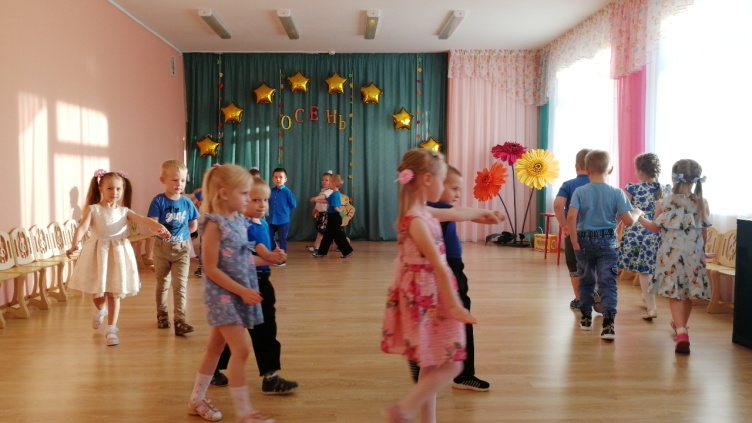 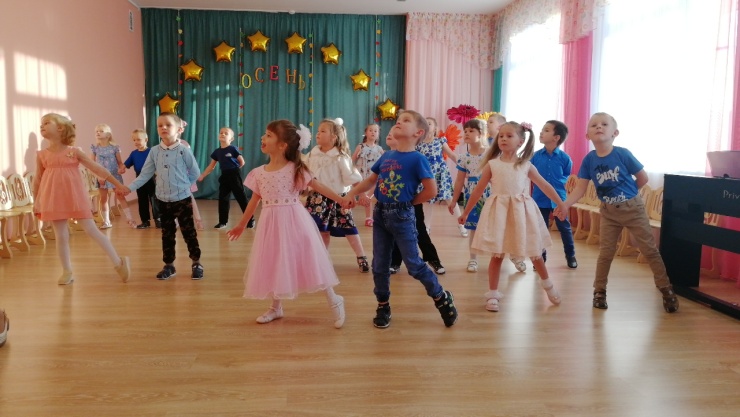 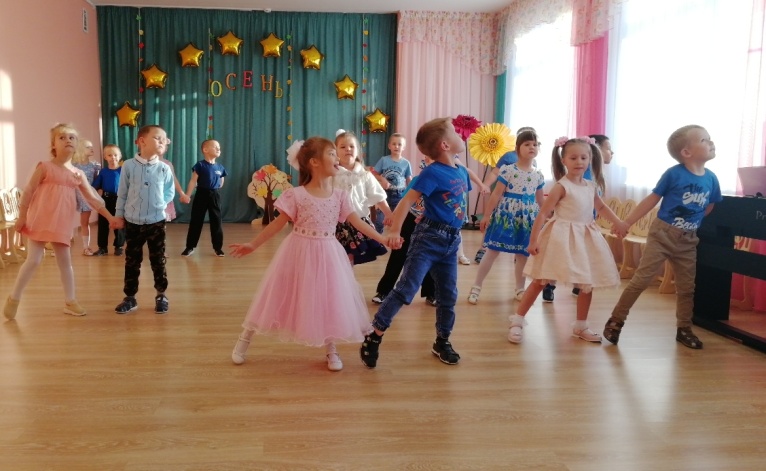 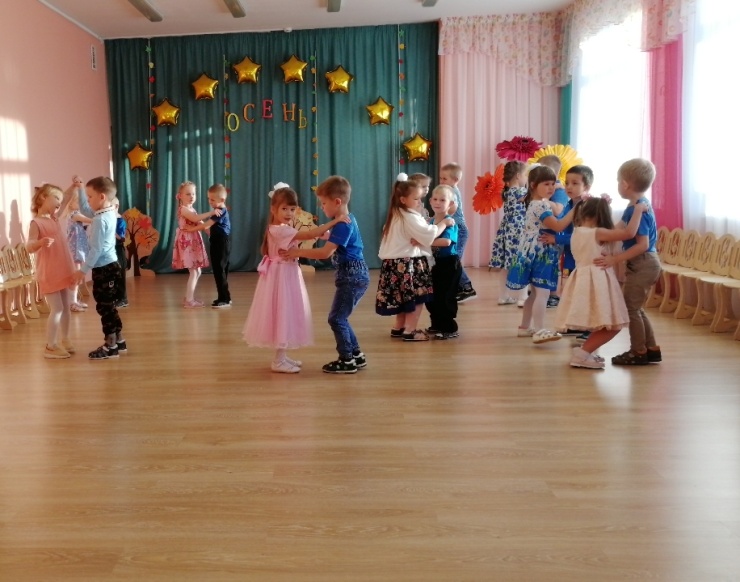 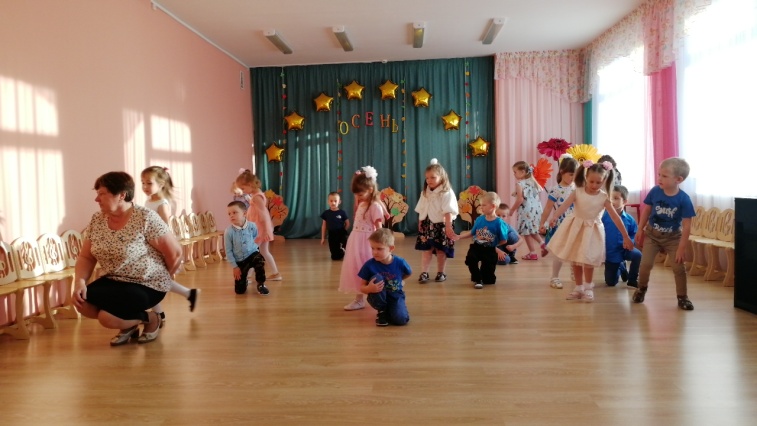 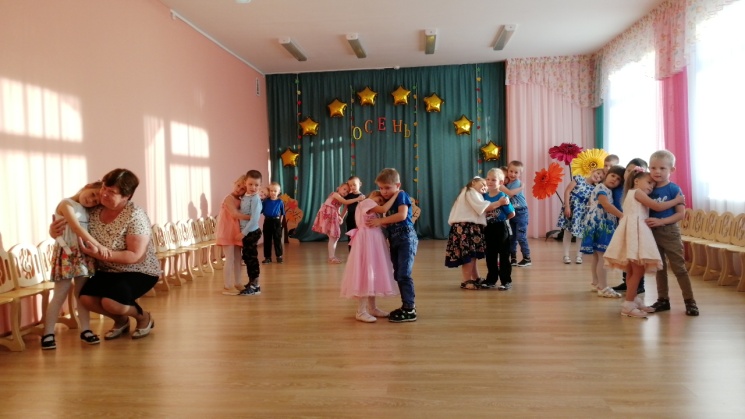 Игра «Цветная Осень»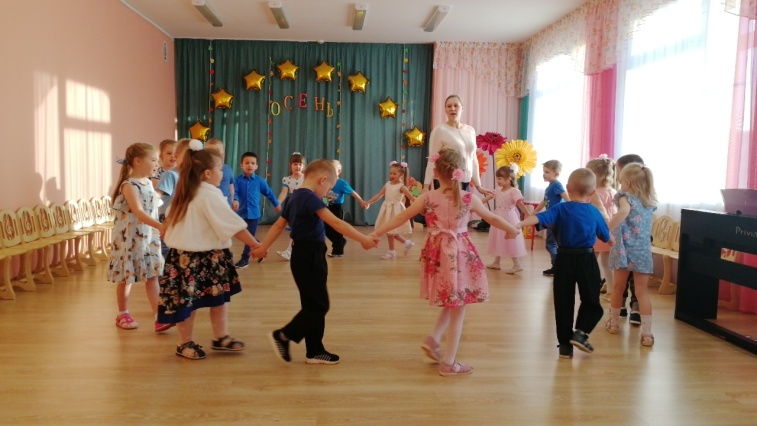 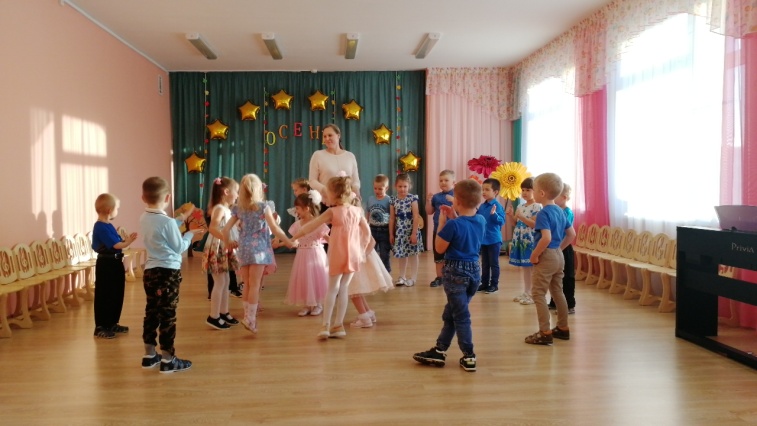 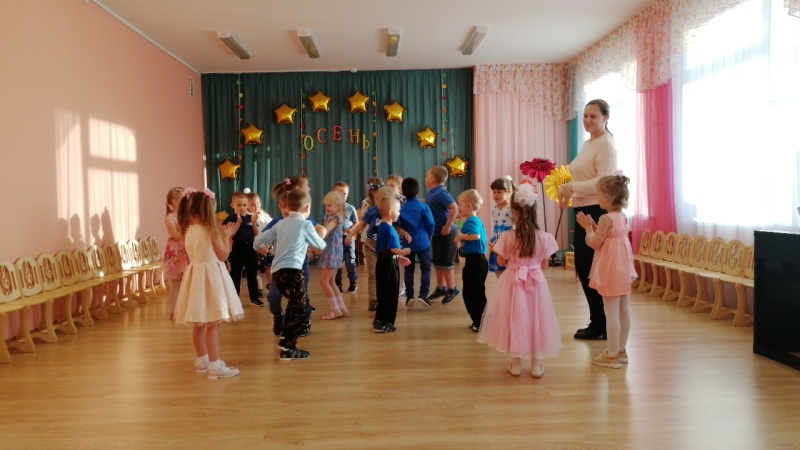 Исполнение песен «Осень у порога», «Осменняя прогулка»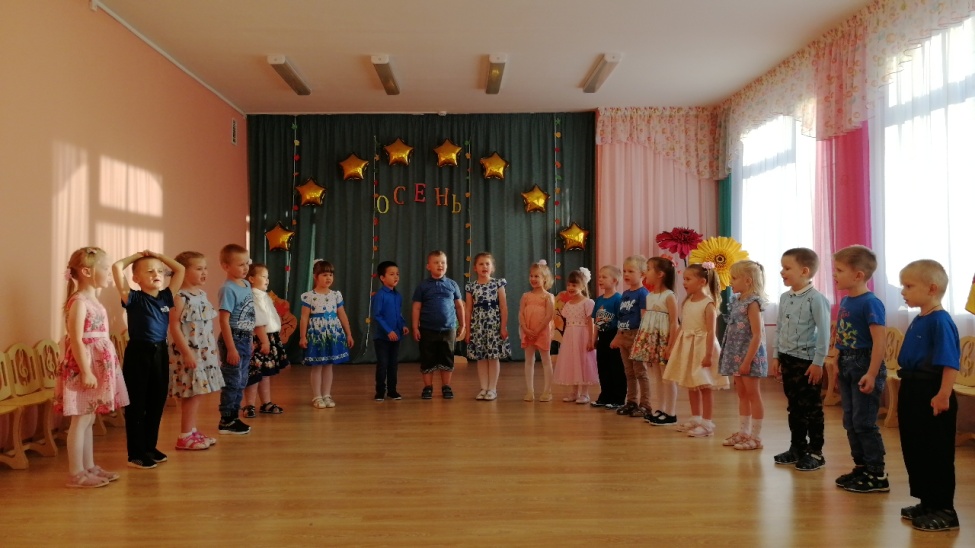 Танец «Тучки»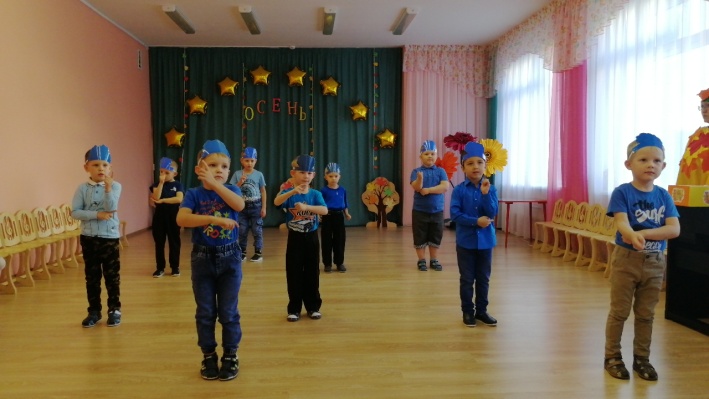 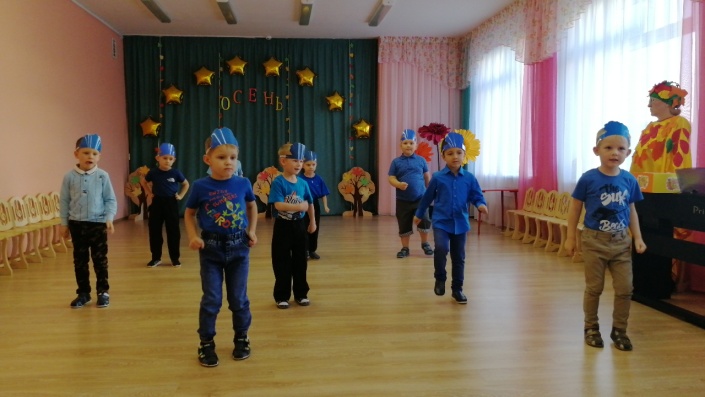 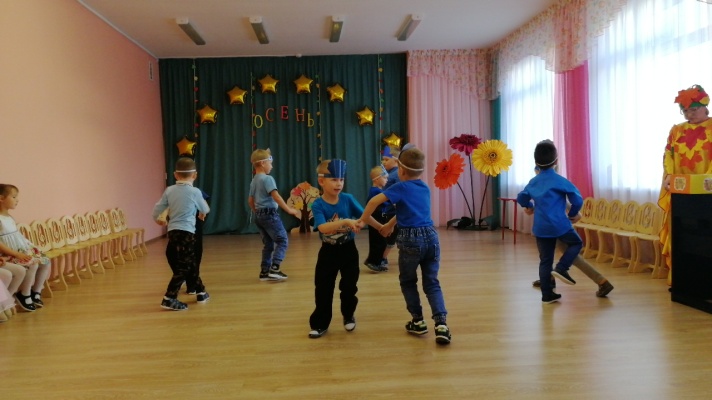 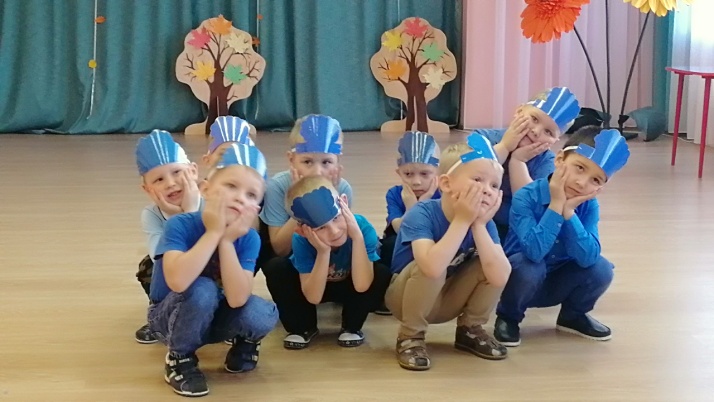 Танец «Волшебное лукошко»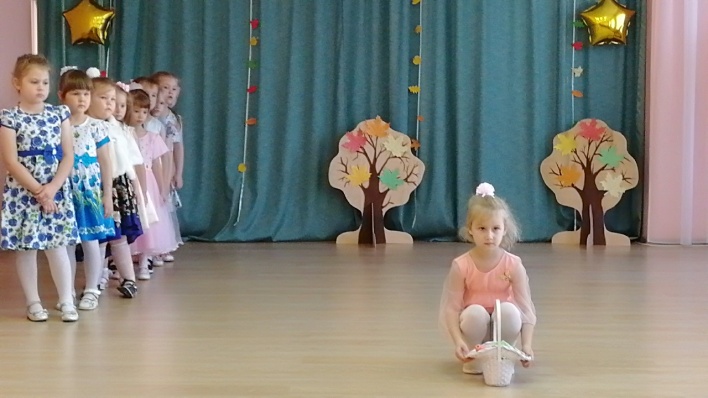 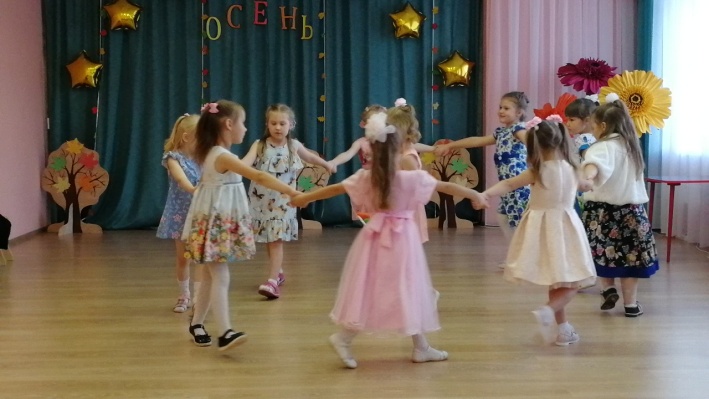 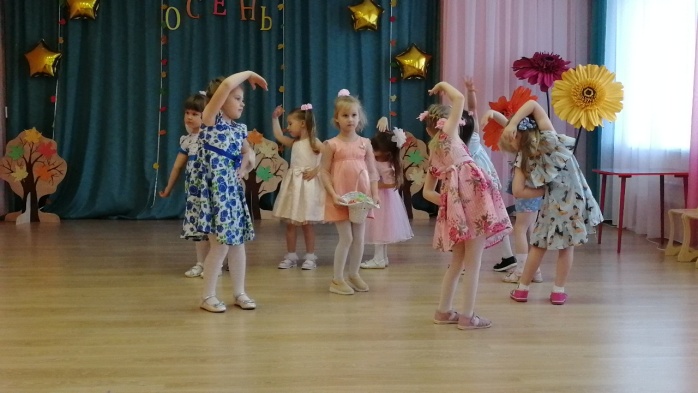 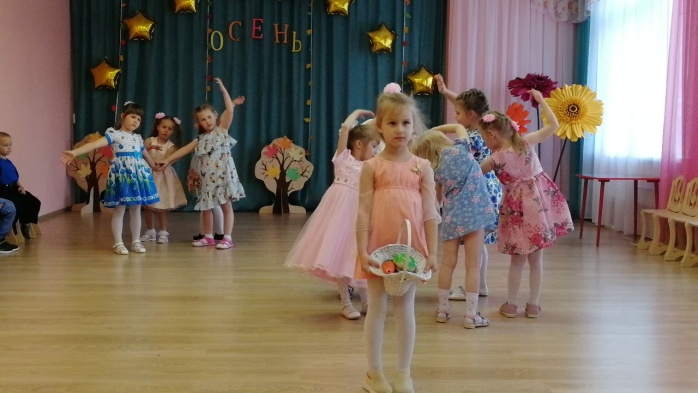 Хоровод «Соберем урожай» 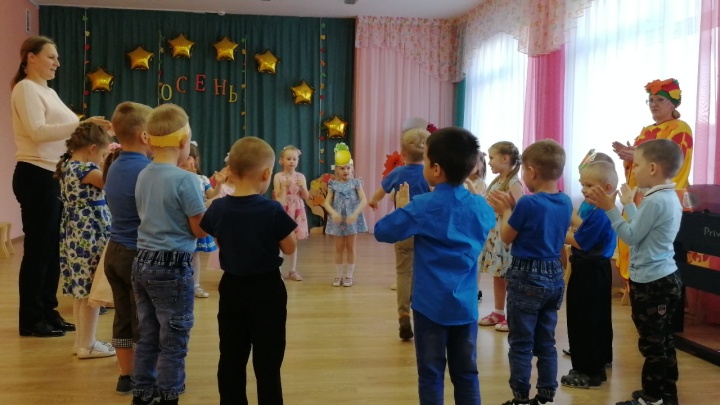 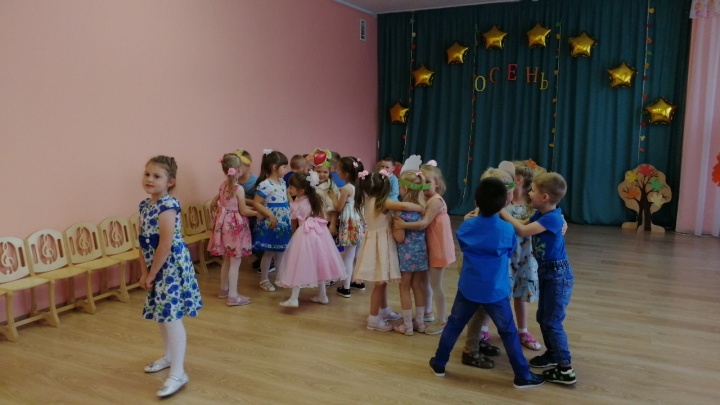 Танец «Капельки»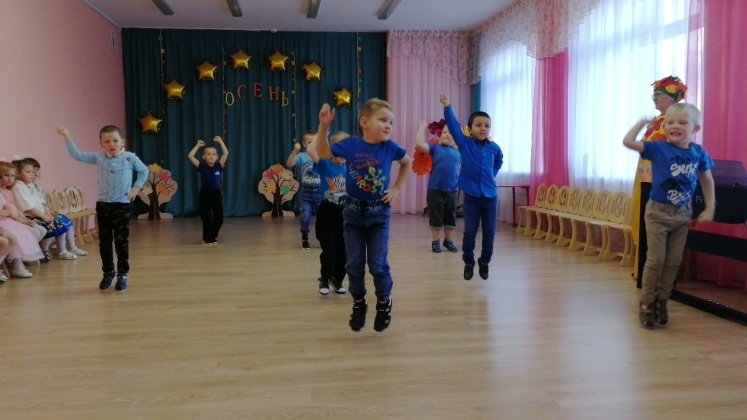 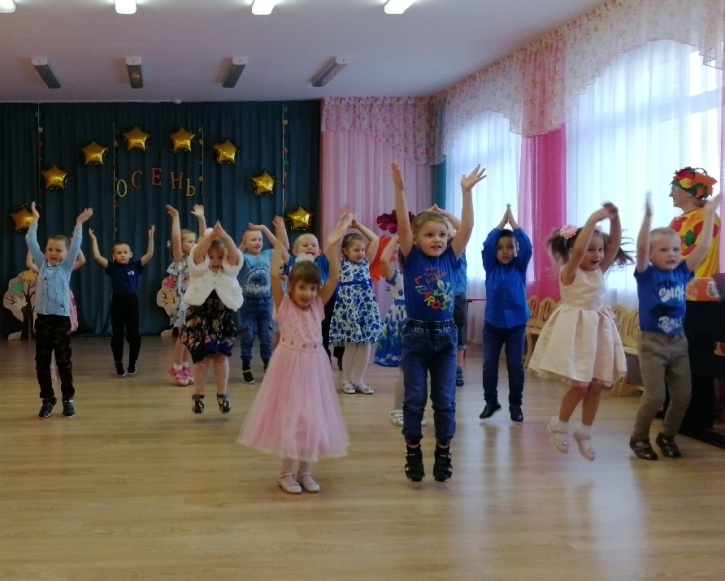 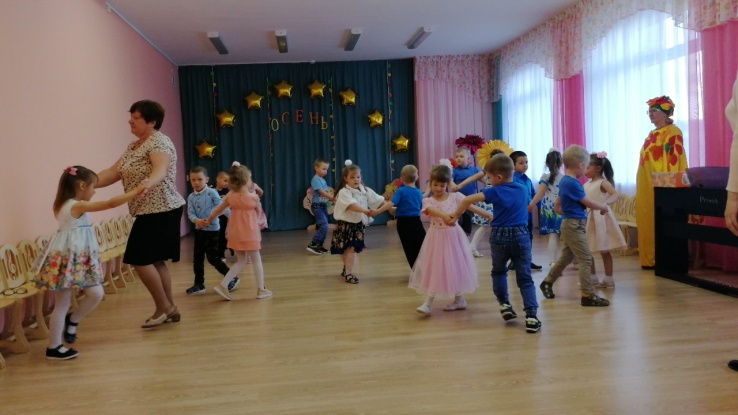 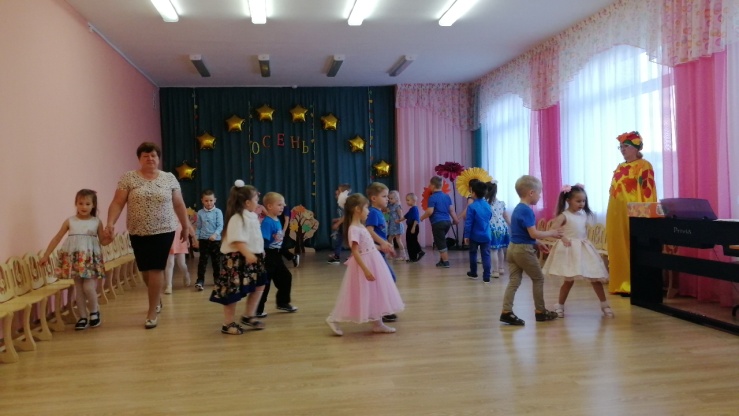 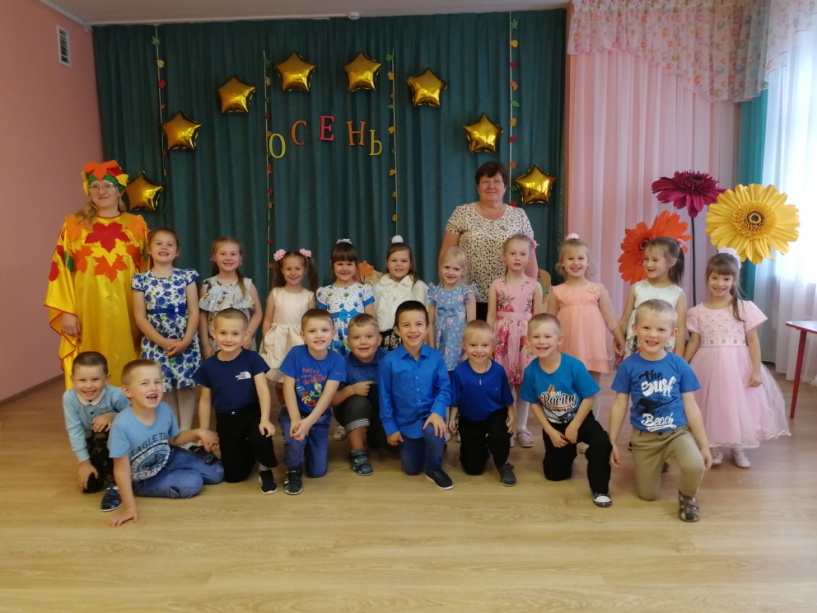 